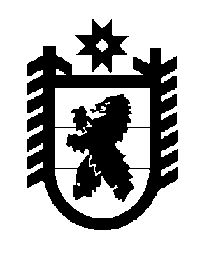 Российская Федерация Республика Карелия    ПРАВИТЕЛЬСТВО РЕСПУБЛИКИ КАРЕЛИЯРАСПОРЯЖЕНИЕот  3 августа 2017 года № 436р-Пг. Петрозаводск 1. Одобрить и подписать Соглашение о взаимодействии между Правительством Республики Карелия, Центральным союзом потребительских обществ Российской Федерации и Союзом потребительских обществ Республики Карелия – Карелреспотребсоюзом.  2. Определить Министерство экономического развития и промышленности Республики Карелия органом, уполномоченным на осуществление взаимодействия с Центральным союзом потребительских обществ Российской Федерации и Союзом потребительских обществ Республики Карелия – Карелреспотребсоюзом.  3. Рекомендовать органам местного самоуправления муниципальных районов в Республике Карелия заключить соглашения о взаимодействии между потребительскими обществами – членами Карелреспотребсоюза, осуществляющими деятельность на территории соответствующего муниципального района. Временно исполняющий обязанности
 Главы Республики Карелия                                                   А.О. Парфенчиков